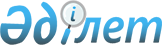 Об утверждении Плана по управлению пастбищами и их использованию по Жаксынскому району на 2017-2018 годы
					
			Утративший силу
			
			
		
					Решение Жаксынского районного маслихата Акмолинской области от 22 декабря 2017 года № 6С-19-3. Зарегистрировано Департаментом юстиции Акмолинской области 29 декабря 2017 года № 6259. Утратило силу решением Жаксынского районного маслихата Акмолинской области от 16 мая 2018 года № 6С-25-4
      Сноска. Утратило силу решением Жаксынского районного маслихата Акмолинской области от 16.05.2018 № 6С-25-4 (вводится в действие со дня официального опубликования).

      Примечание РЦПИ.

      В тексте документа сохранена пунктуация и орфография оригинала.
      В соответствии с подпунктом 15) пункта 1 статьи 6 Закона Республики Казахстан от 23 января 2001 года "О местном государственном управлении и самоуправлении в Республике Казахстан", с подпунктом 1) статьи 8 Закона Республики Казахстан от 20 февраля 2017 года "О пастбищах", Жаксынский районный маслихат РЕШИЛ:
      1. Утвердить прилагаемый План по управлению пастбищами и их использованию по Жаксынскому району на 2017-2018 годы.
      2. Настоящее решение вводится в действие по истечении десяти календарных дней после дня его первого официального опубликования.
      "СОГЛАСОВАНО"
      "22"12 2017 год
      "22" 12 2017 год
      "22" 12 2017 год План по управлению пастбищами и их использованию по Жаксынскому району на 2017-2018 годы
      1) Схема (карта) расположения пастбищ на территории Жаксынского района в разрезе категорий земель, собственников земельных участков и землепользователей на основании правоустанавливающих документов (приложение 1 к Плану по управлению пастбищами и их использованию по Жаксынскому району на 2017-2018 годы);
      2) Приемлемые схемы пастбищеоборотов (приложение 2 к Плану по управлению пастбищами и их использованию по Жаксынскому району на 2017-2018 годы);
      3) Карта с обозначением внешних и внутренних границ и площадей пастбищ, в том числе сезонных, объектов пастбищной инфраструктуры (приложение 3 к Плану по управлению пастбищами и их использованию по Жаксынскому району на 2017-2018 годы);
      4) Схема доступа пастбищепользователей к водоисточникам (озерам, рекам, прудам, копаням, оросительным или обводнительным каналам, трубчатым или шахтным колодцам) составленнуюсогласно норме потребления воды (приложение 4 к Плану по управлению пастбищами и их использованию по Жаксынскому району на 2017-2018 годы);
      5) Схема перераспределения пастбищ для размещения поголовья сельскохозяйственных животных физических и (или) юридических лиц, у которых отсутствуют пастбища, и перемещения его на предоставляемые пастбища (приложение 5 к Плану по управлению пастбищами и их использованию по Жаксынскому району на 2017-2018 годы);
      6) Схема размещения поголовья сельскохозяйственных животных на отгонных пастбищах физических и (или) юридических лиц, не обеспеченных пастбищами, расположенными при селе, сельском округе (приложение 6 к Плану по управлению пастбищами и их использованию по Жаксынскому району на 2017-2018 годы);
      7) Календарный график по использованию пастбищ, устанавливающий сезонные маршруты выпаса и передвижения сельскохозяйственных животных (приложение 7 к Плану по управлению пастбищами и их использованию по Жаксынскому району на 2017-2018 годы). Схема (карта) расположения пастбищ на территории Жаксынского района в разрезе категорий земель, собственников земельных участков и землепользователей на основании правоустанавливающих документов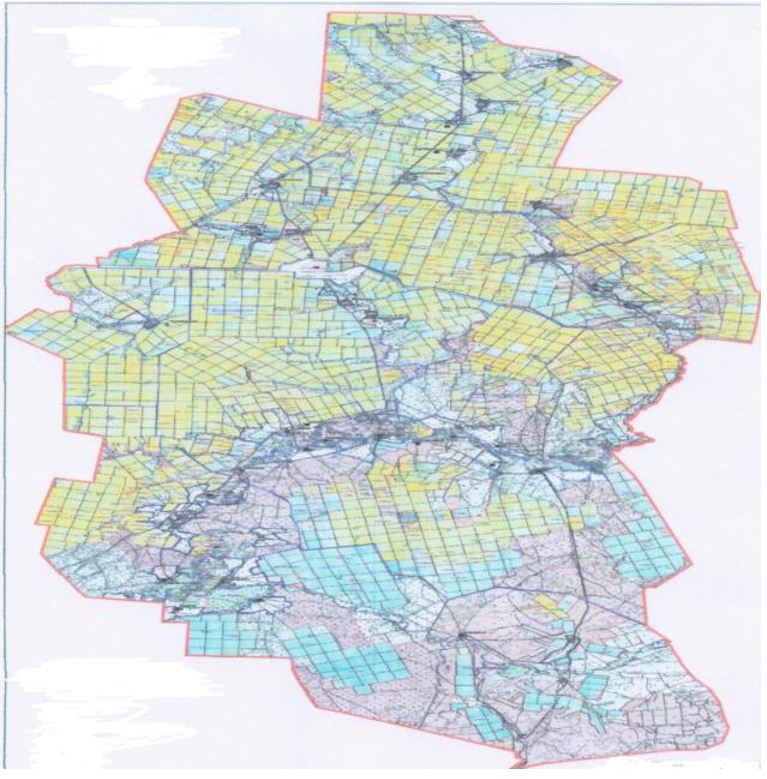  Список собственников земельных участков и землепользователей, прилагаемый к схеме (карте) расположения пастбищ Жаксынского района Приемлемые схемы пастбищеоборотов для Жаксынского района
      Примечание: 1, 2, 3, 4 - очередность использования загонов в году. Карта с обозначением внешних и внутренних границ и площадей пастбищ, в том числе сезонных, объектов пастбищной инфраструктуры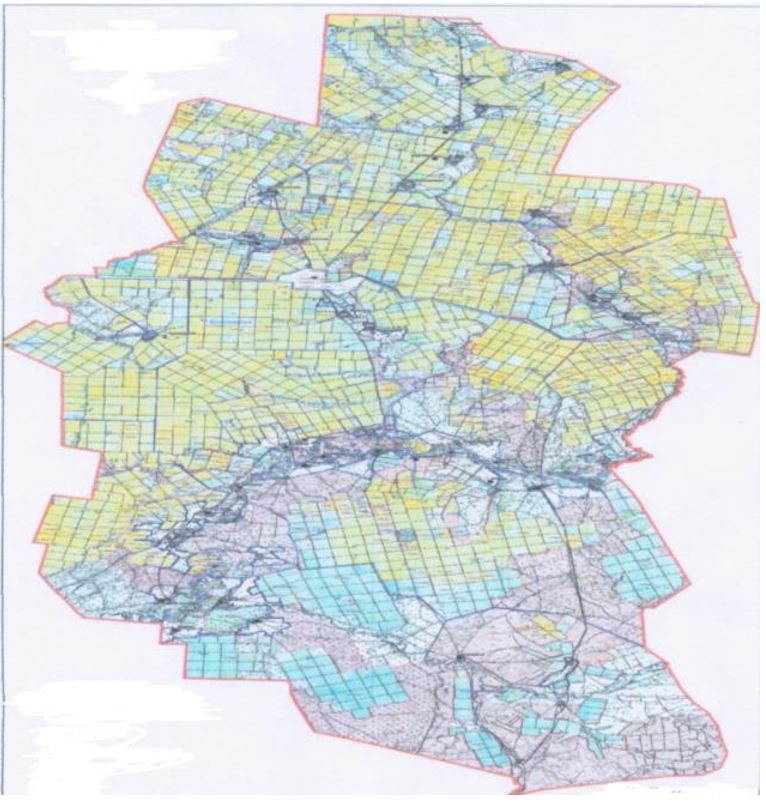 
      Площади сезонных пастбищ по Жаксынскому району составляет 339214,84 гектаров. В том числе на землях сельскохозяйственного назначения 253585 гектаров, на землях населенных пунктов 38910 гектаров, на землях запаса 46719,84 гектаров. Схема доступа пастбищепользователей к водоисточникам (озерам, рекам, прудам, копаням, оросительным или обводнительным каналам, трубчатым или шахтным колодцам), составленная согласно норме потребления воды
      Среднесуточная норма потребления воды на одно сельскохозяйственное животное определяется в соответствии с пунктом 9 Правил рационального использования пастбищ, утвержденных приказом Заместителем Премьер-Министра Республики Казахстан – Министра сельского хозяйства Республики Казахстан от 24 апреля 2017 года № 173 (зарегистрировано в Реестре государственной регистрации нормативных правовых актов за № 15090).
      Оросительных или обводнительных каналов на территории района не имеется. Схемы доступа пастбищепользователей к водоисточникам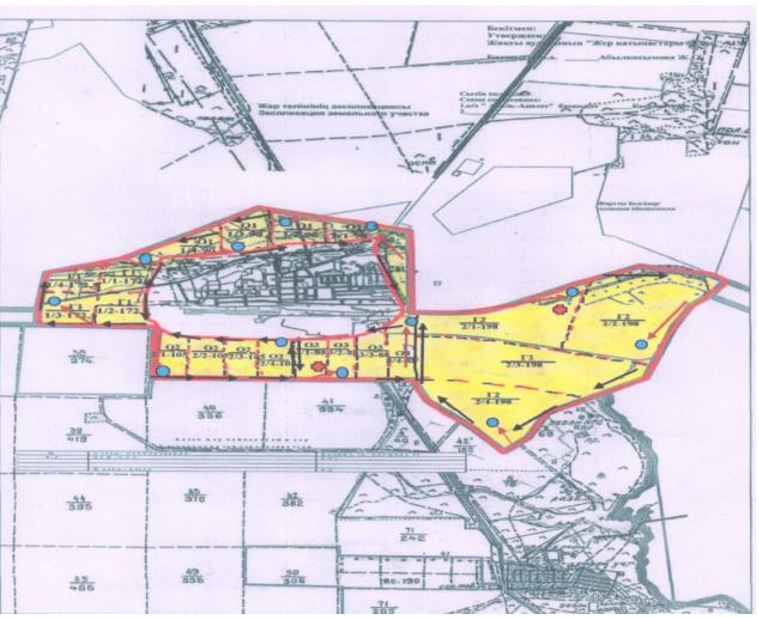 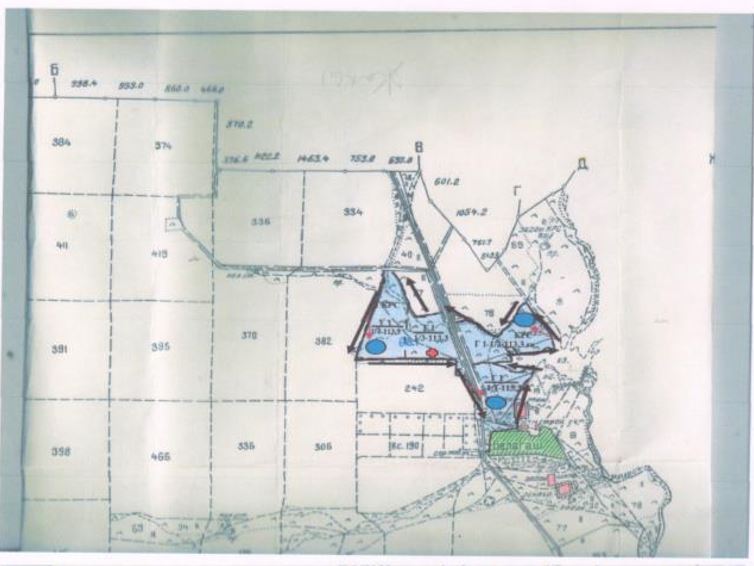 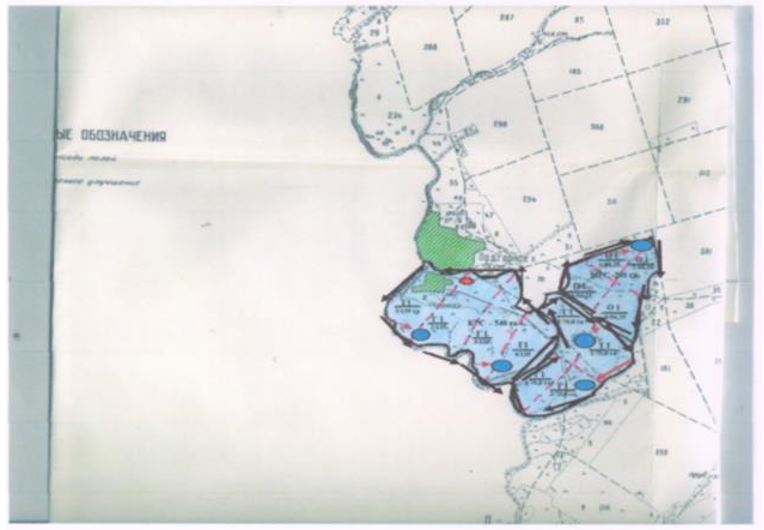 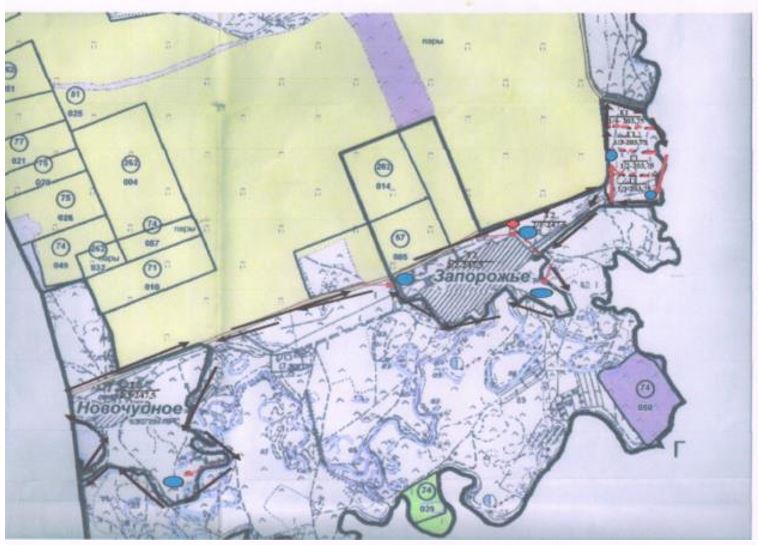 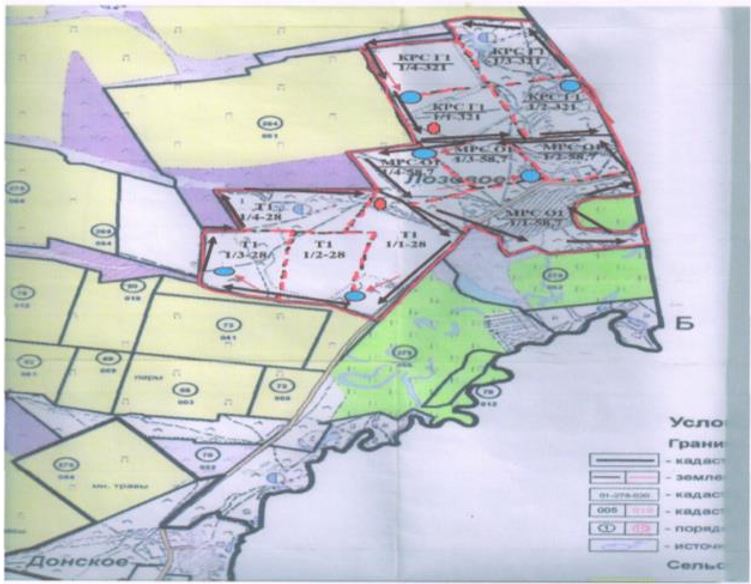 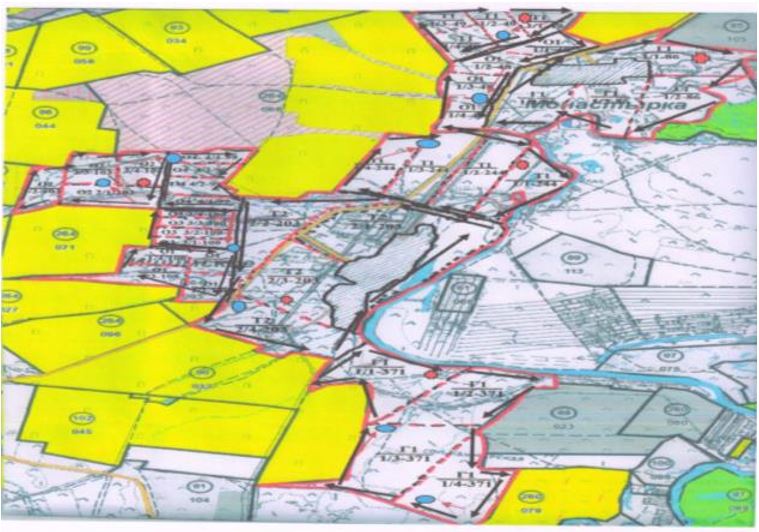 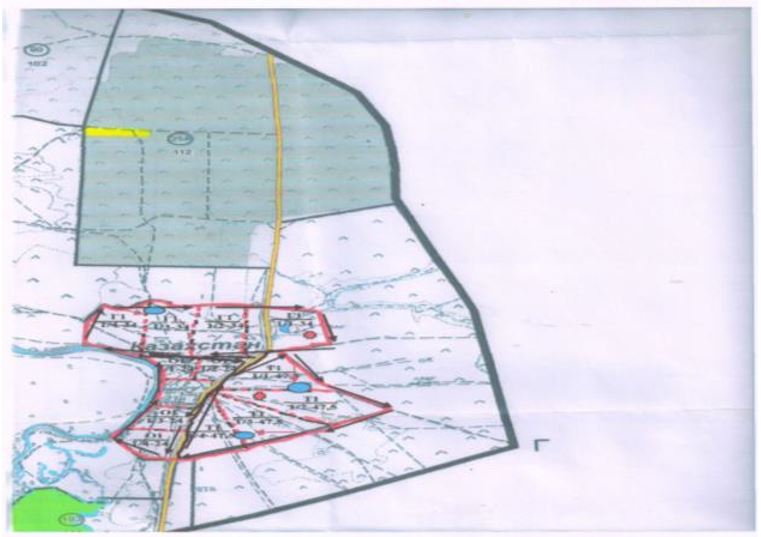 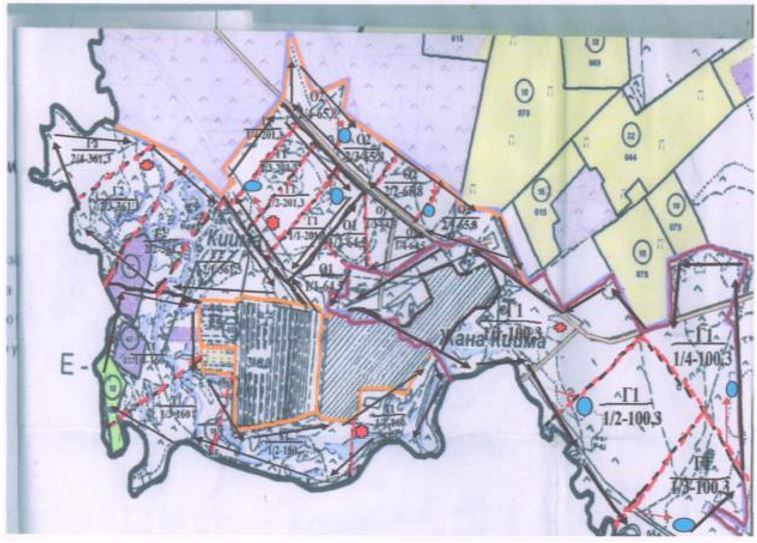 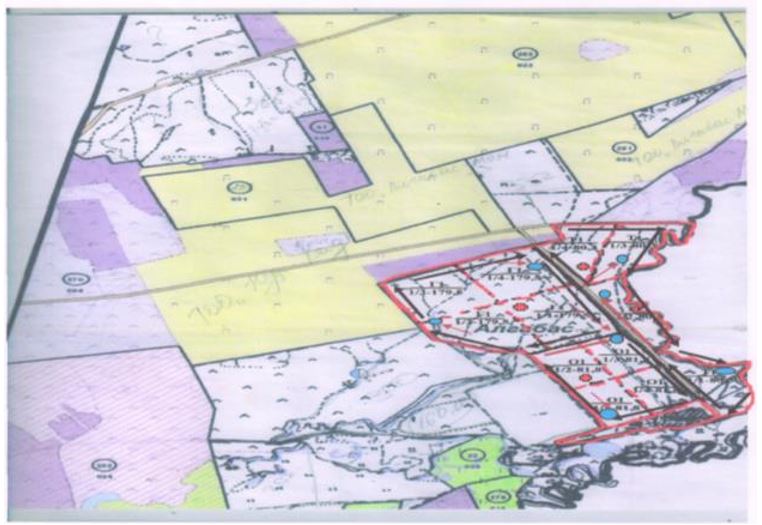 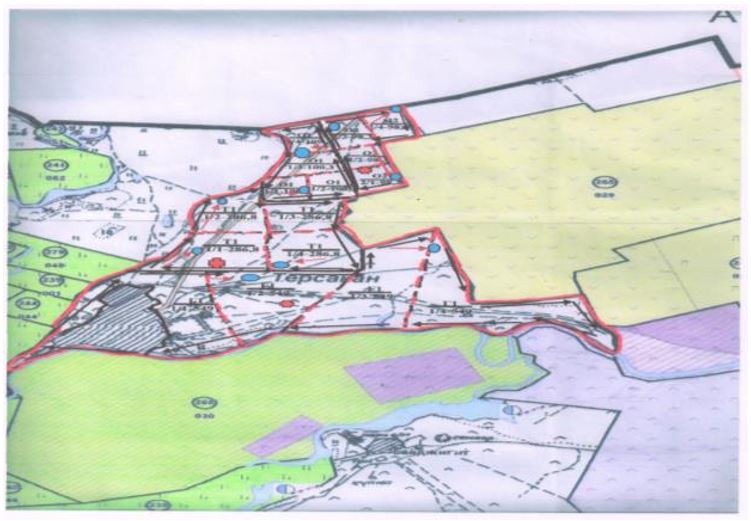 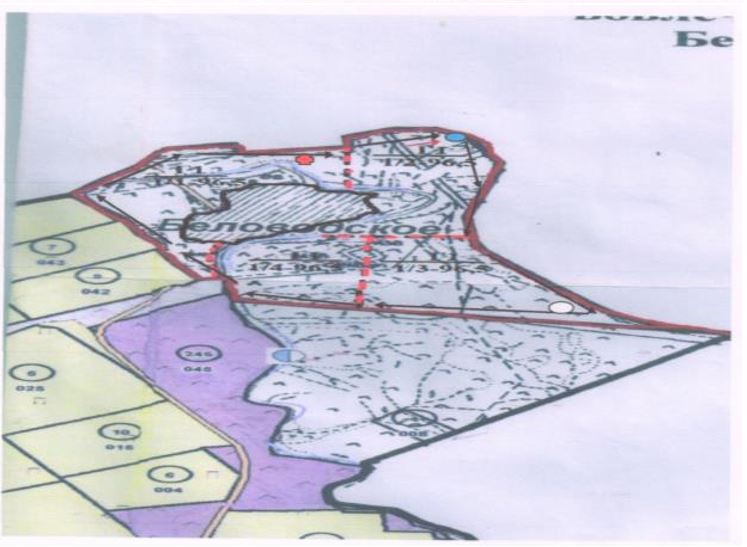 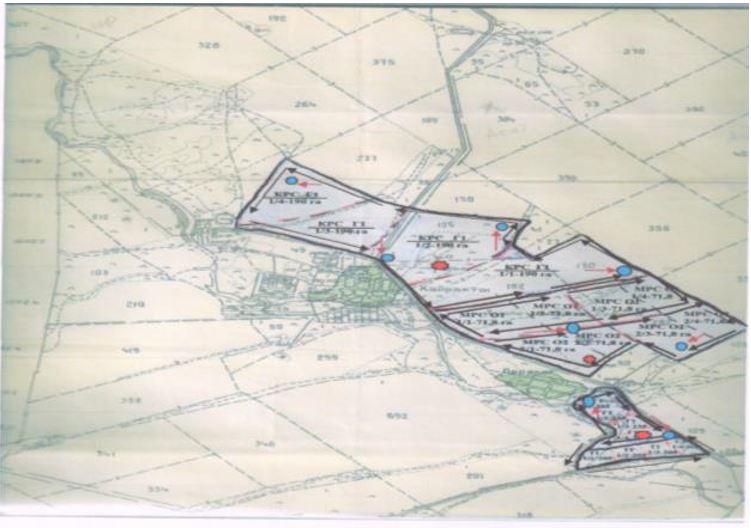 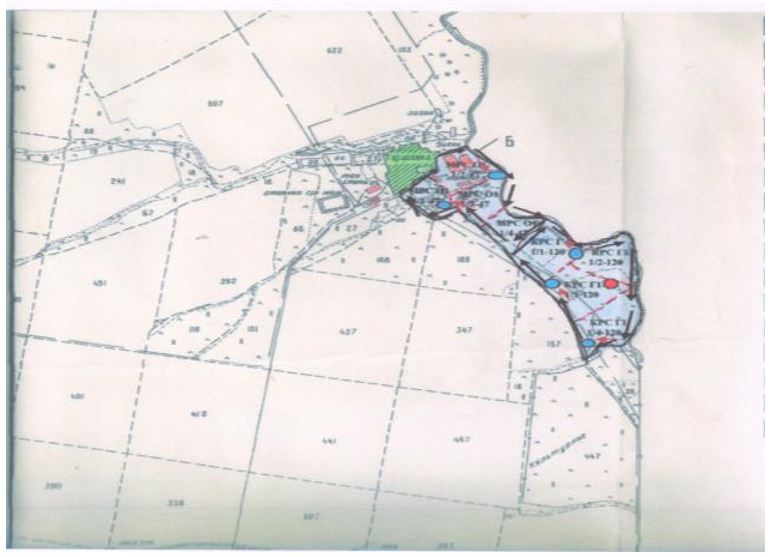 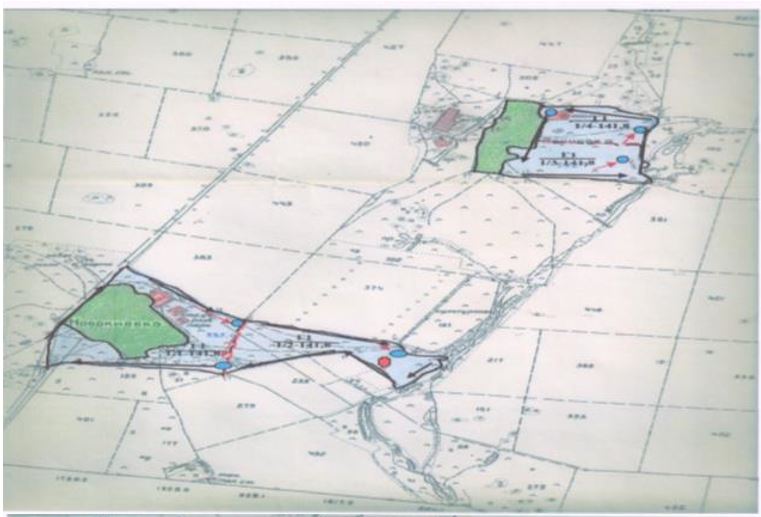 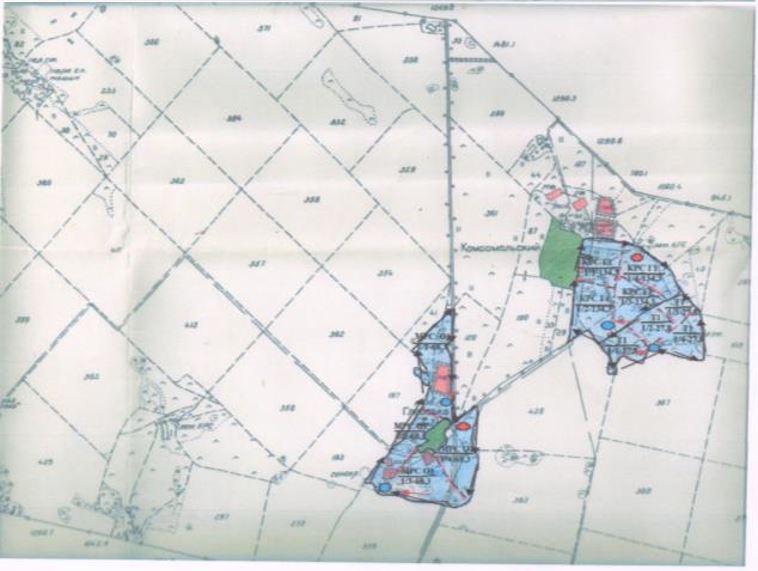 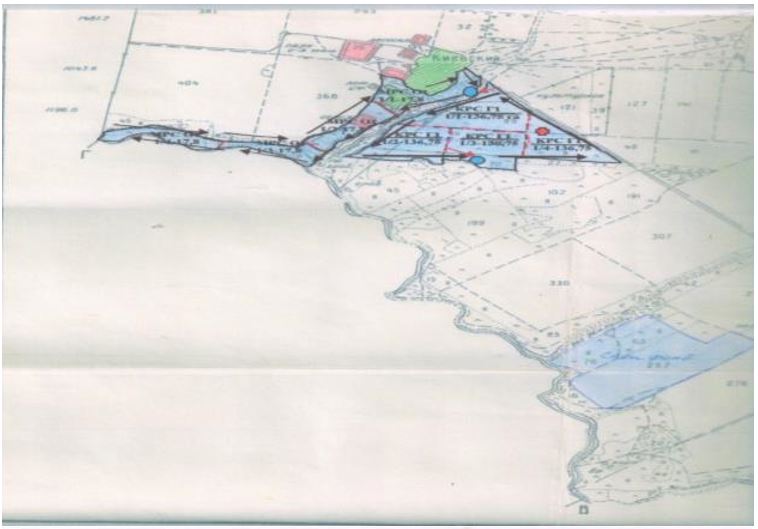 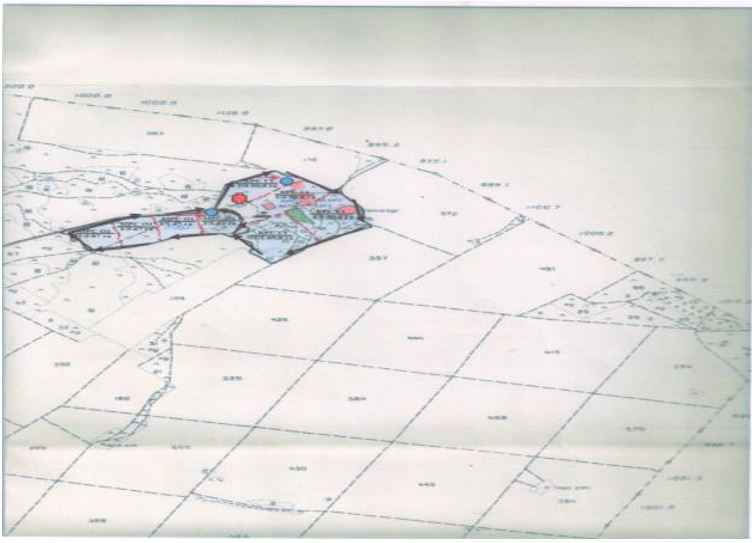 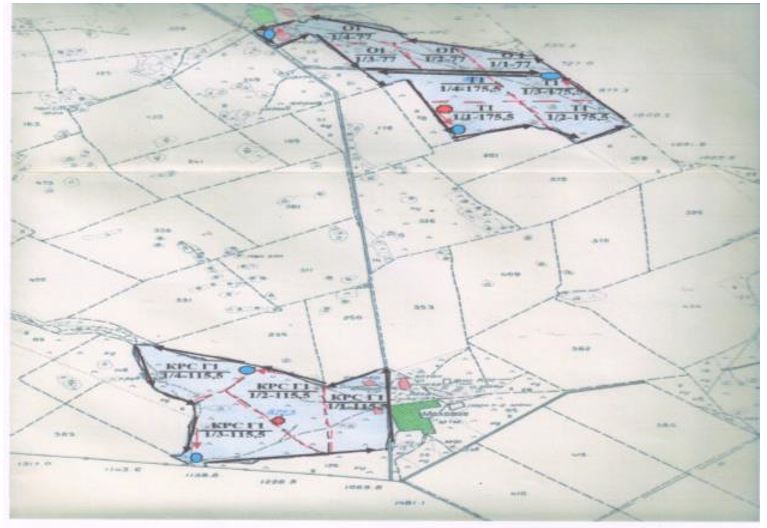 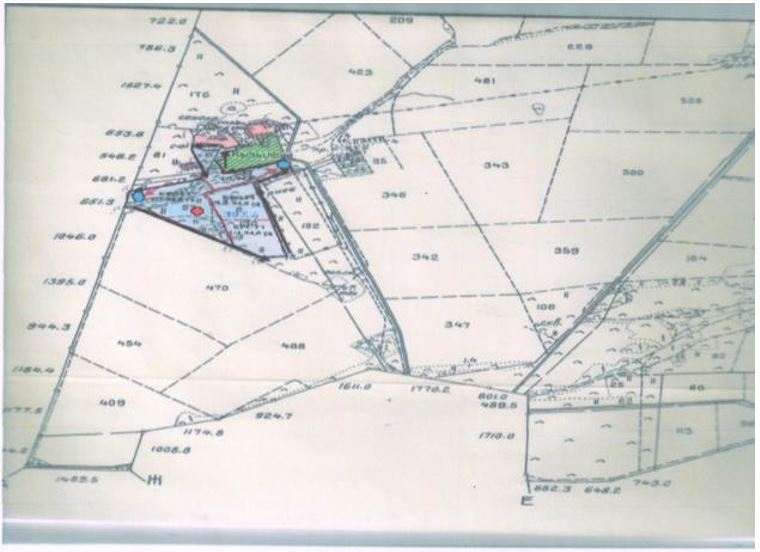 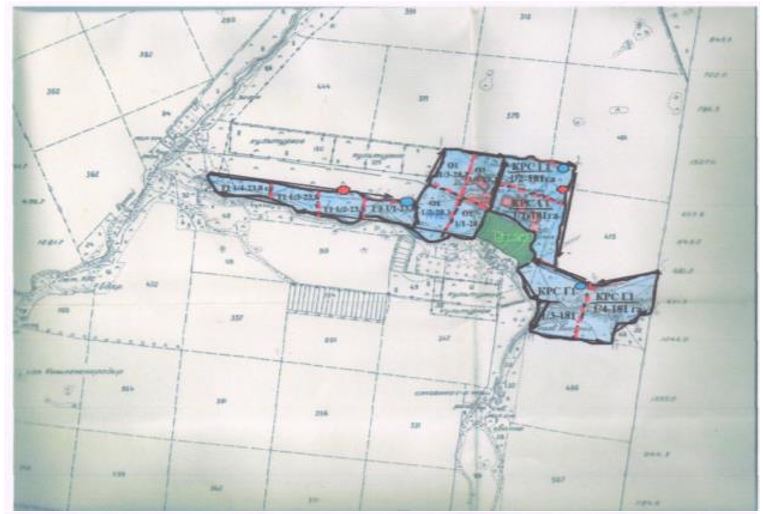 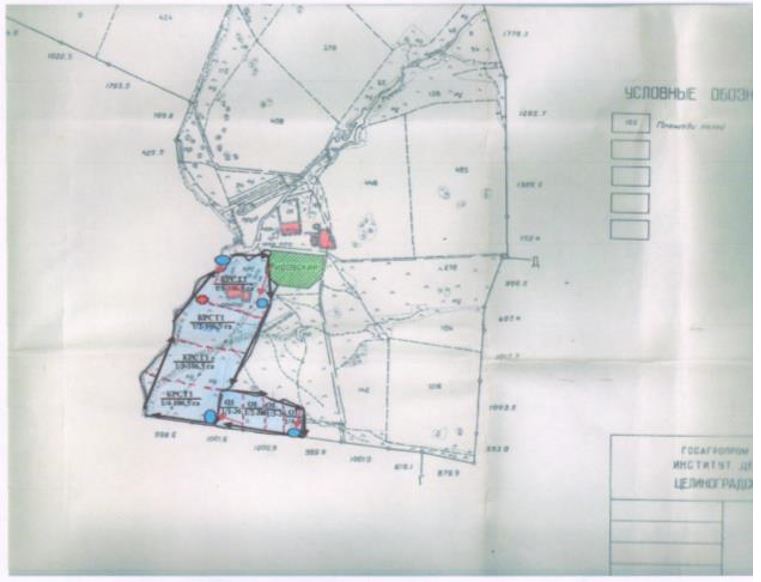 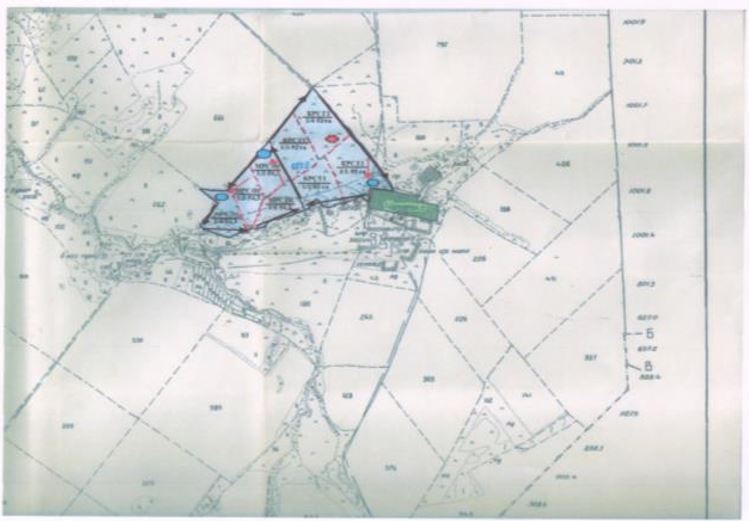 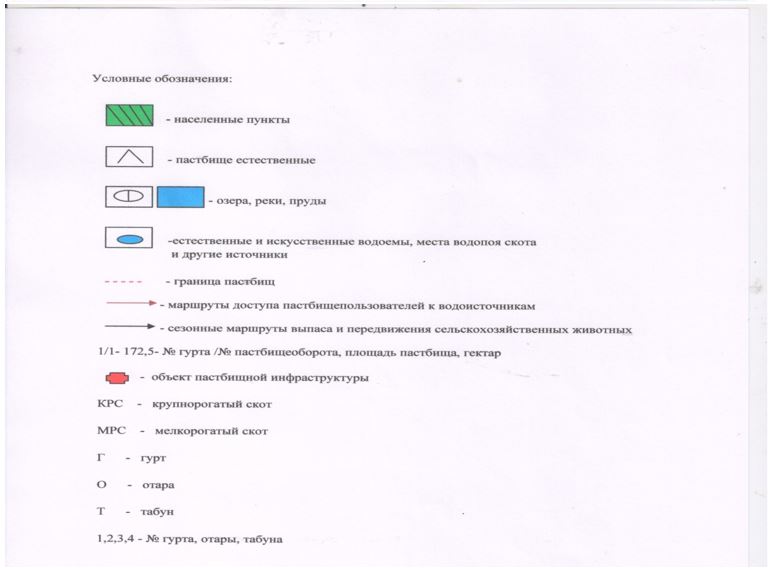  Схема перераспределения пастбищ для размещения поголовья сельскохозяйственных животных физических и (или) юридических лиц, у которых отсутствуют пастбища, и перемещения его на предоставляемые пастбища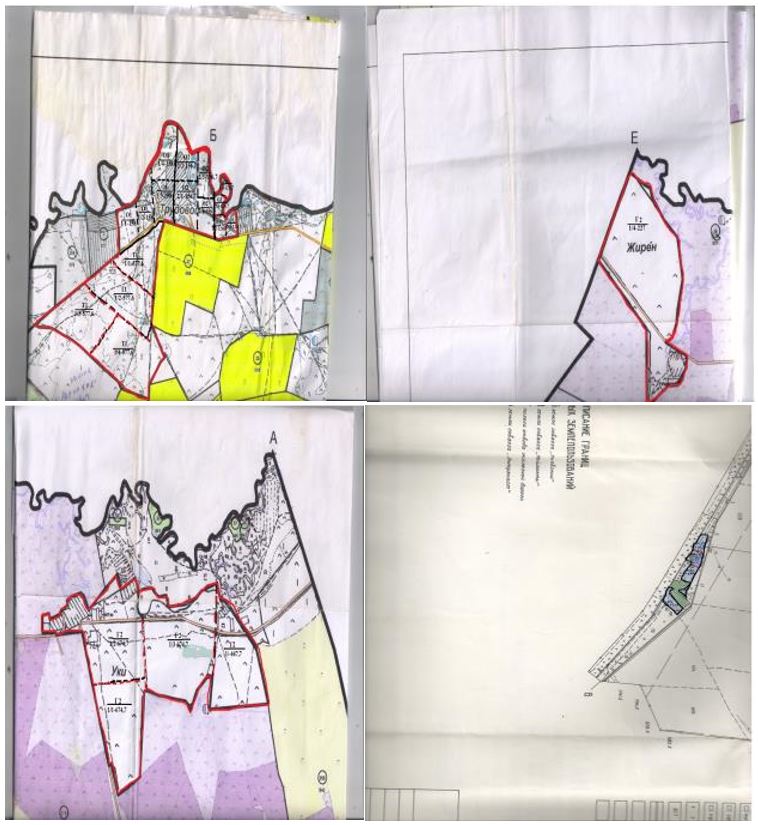  Схема размещения поголовья сельскохозяйственных животных на отгонных пастбищах физических и (или) юридических лиц, не обеспеченных пастбищами, расположенными при селе, сельском округе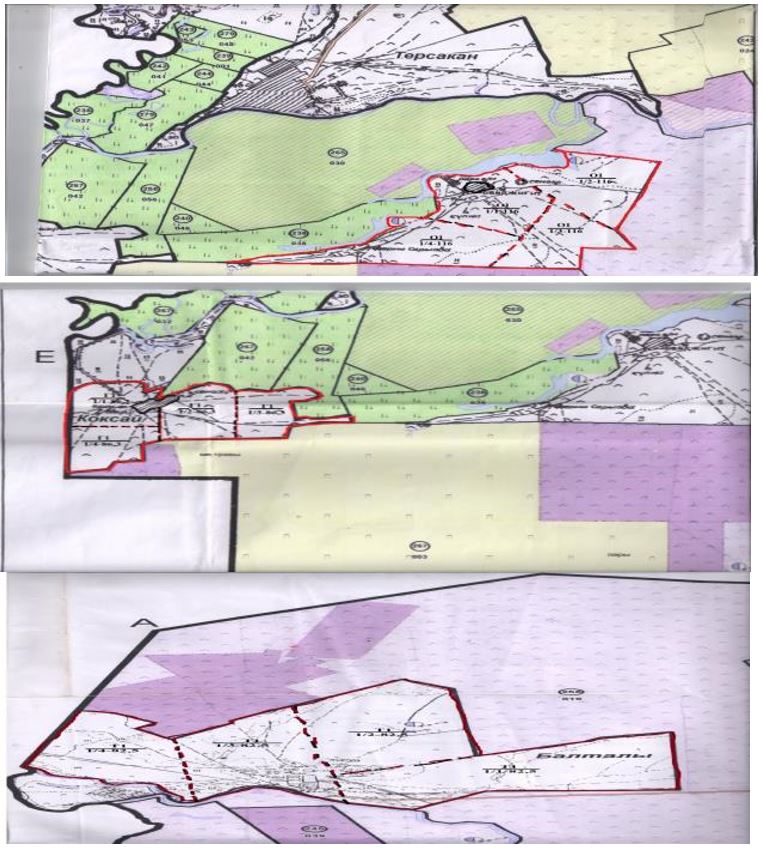  Календарный график по использованию пастбищ, устанавливающий сезонные маршруты выпаса и передвижения сельскохозяйственных животных
					© 2012. РГП на ПХВ «Институт законодательства и правовой информации Республики Казахстан» Министерства юстиции Республики Казахстан
				
      Председатель
сессии Жаксынского
районного маслихата

Г.Мухамбетжанова

      Секретарь Жаксынского
районного маслихата

Б.Джанадилов

      Аким Жаксынского района

К.Суюндиков

      Исполняющая обязанности
руководителя государственного
учреждения "Отдел земельных
отношений Жаксынского района"

Ж.Абылкасымова

      Руководитель
государственного учреждения
"Отдела сельского хозяйства
Жаксынского района

А.Дильдибаева
Утверждено
решением Жаксынского
районого маслихата
от 22 декабря 2017 года
№ 6С-19-3Приложение 1
к Плану по управлению
пастбищами и их пользованию
по Жаксынскому району
на 2017-2018 годы
№
Фамилия, Имя, Отчество, землепользователей
1
Абдибеков Темиргали Жанузакович
2
Ажигулов Максут
3
Алжасов Жанат Оспангалиевич
4
Алшинбаев Мурат Капашевич
5
Аубакиров Багдат Толегенович
6
Барт Александр Владимирович
7
Баймуратов Жумахан Аманович
8
Бакимбетов Юрий Казбарович
9
Бегалин Руфина Петровна
10
Бектемиров Азамат Аманболатович
11
Бешенцева Зинаида Августовна
12
Боранбаев Есентай Рахимжанович
13
Валиев Ильдус Навкатович
14
Геращенко Николай Иванович
15
Гладченко Владимир Анатольевич
16
Голубев Иван Иванович
17
Голубев Михаил Иванович
18
Голубева Татьяна Николаевна
19
Даниев Каиргельды Сеитович
20
Деркач Татьяна Николаевна
21
Джапаров Мурат Каринович
22
Дик Сергей Петрович
23
Достанбеков Жанат Уланович
24
Дычок Александр Григорьевич
25
Дычок Григорий Григорьевич
26
Есембеков Канат Шайменович
27
Еспембетов Серик Алимбекович
28
Жакипов Кайрат Киикпаевич
29
Жанабаев Бахтияр Амантаевич
30
Жанглышев Жасулан Серикпаевич
31
Жанахметов Канат Кайргельдинович
32
Жантлеев Айнабек Шуканаевич
33
Жармухамедова Роза Утаевна
34
Жиенмурзин Ерболат Амангельдинович
35
Жмак Алла Викторовна
36
Жолдыбаев Сейлбек Есенгельдинович
37
Загорулько Владимир Иванович
38
Златухин Александр Юрьевич
39
Исмагулов Абилмажит Шаяхметович
40
Кабильдинов Есенкельды Бейсекович
41
Каримов Садырбай
42
Кельдыбаев Алимбек Кельдыбайұлы
43
Козыбаев Нуржан Абуталипович
44
Кощегулов Оспан Искакович
45
Крутихин Николай Иванович
46
Куанышев Аманжол Ануарбекович
47
Луговский Григорий Андреевич
48
Мадалиев Рахматулла Курманбекович
49
Мажитова Аклима Габбасовна
50
Матвеевский Александр Валерьевич
51
Махамбетов Сабит Денисламович
52
Мейрамов Нурсултан Муратович
53
Молдыбаев Арыстанбек Тулешевич
54
Морев Юрий Николаевич
55
Мусин Бектас
56
Мухамеджан Рымхан
57
Мухаметжанов Салим
58
Мынбаев Ерлан Ахатович
59
Нурсеитов Нуржан Дарибаевич
60
Оспанов Байгазы
61
Оразбеков Бахтияр Нуралинович
62
Рахимжанов Боранбай Абдыхамидович
63
Садуакасов Тендик Хамитович
64
Садыбекова Рысалды Каировна
65
Сатубалдинов Сапарбек Сыздыкович
66
Сеитов Бекен Садыкович
67
Сексембаев Амантай Тамтенович
68
Семенов Юрий Иванович
69
Смеловец Василий Петрович
70
Тажетдинов Мирас Енбекович
71
Тарковский Евгений Олегович
72
Таутекенов Адильбек Таутекенович
73
Темирбеков Рамазан Малгаждарович
74
Тен Андрей Афанасиевич
75
Тенбаев Нуралы Сабитович
76
Тимощук Елена Викторовна
77
Тлегенов Серик Абдукаирович
78
Токмурзин Серик Куанышбаевич
79
Тукешев Руслан Амантаевич
80
Тулегенов Сабит
81
Утишев Сырым Мырзахметович
82
Чепурной Сергей Иванович
83
Шарденбаев Канат Толебаевич
84
Шокетаев Жанболат Искакович
85
Шмидт Лидия Михайловна
86
Шуляков Валерий Ананьевич
87
Щербина Александр Андреевич
88
Яновский Василий Михайлович
89
Товарищество с ограниченной ответственностью "Агро Мир"
90
Товарищество с ограниченной ответственностью "Агрофирма Астана ТАН"
91
Товарищество с ограниченной ответственностью "Айбат"
92
Товарищество с ограниченной ответственностью "Алгабас-1"
93
Товарищество с ограниченной ответственностью "Алгабас МЭН"
94
Товарищество с ограниченной ответственностью "Алтын-Арай -К"
95
Товарищество с ограниченной ответственностью "Арман" 
96
Товарищество с ограниченной ответственностью "Аяжан -М"
97
Товарищество с ограниченной ответственностью "Белагаш"
98
Товарищество с ограниченной ответственностью "Жана-Жол"
99
Товарищество с ограниченной ответственностью "Запорожье" 
100
Товарищество с ограниченной ответственностью "Золотая Нива" 
101
Товарищество с ограниченной ответственностью "Ишим-Астык"
102
Товарищество с ограниченной ответственностью "Казгородок 1" 
103
Товарищество с ограниченной ответственностью "Каражон" 
104
Товарищество с ограниченной ответственностью "КИЙМА-АГРО"
105
Товарищество с ограниченной ответственностью "Коксай"
106
Товарищество с ограниченной ответственностью "Новокиенка"
107
Товарищество с ограниченной ответственностью "Нур.А-с"
108
Товарищество с ограниченной ответственностью "Нуркад" 
109
Товарищество с ограниченной ответственностью "Подгорное-1"
110
Товарищество с ограниченной ответственностью "РБК-2015"
111
Товарищество с ограниченной ответственностью "Тамерлан Агро"
112
Товарищество с ограниченной ответственностью "Тарас" 
113
Товарищество с ограниченной ответственностью "Труд"
114
Товарищество с ограниченной ответственностью "ТОО СЕРП"
115
Товарищество с ограниченной ответственностью "Тугел-Аубакир и К"
116
Товарищество с ограниченной ответственностью "Тугел-С"
117
Товарищество с ограниченной ответственностью "Шанырак Агро 2030"
118
Товарищество с ограниченной ответственностью "Шубартау"
119
Товарищество с ограниченной ответственностью "Шункырколь"
120
Сельскохозяйственный производственный кооператив "Бектауыл"
121
Государственный сортоиспытательный участокПриложение 2
к Плану по управлению
пастбищами и их
использованию по
Жаксынскому району
на 2017-2018 годы
Годы
Загон 1
Загон 2
Загон 3
Загон 4
2017
весенне-летний сезон 1
летний сезон 2
осенний сезон 3
отдыхающий загон
2018
отдыхающий загон
весенне-летний сезон 1
летний сезон 2
осенний сезон 3Приложение 3
к Плану по управлению
пастбищами и их
использованию по
Жаксынского району
на 2017-2018 годыПриложение 4
к Плану по управлению
пастбищами и их
использованию по
Жаксынскому району
на 2017-2018 годыПриложение 5
к Плану по управлению
пастбищами и их
использованию по
Жаксынскому району
на 2017-2018 годыПриложение 6
к Плану по управлению
пастбищами и их
использованию по
Жаксынскому району
на 2017-2018 годыПриложение 7
к Плану по управлению
пастбищами и их
использованию по
Жаксынскому району
на 2017-2018 годы
№
Наименование сел, сельских округов
Количество загонов в 2017 году
Количество загонов в 2017 году
Количество загонов в 2017 году
Количество загонов в 2017 году
Количество загонов в 2018 году
Количество загонов в 2018 году
Количество загонов в 2018 году
Количество загонов в 2018 году
№
Наименование сел, сельских округов
1
2
3
4
1
2
3
4
1
Жаксы
весенне-летний сезон
летний сезон
летне-осенний сезон
отдыхающий загон
отдыхающий загон
весенне-летний сезон
летний сезон
летне-осенний сезон
2
Белагаш
весенне-летний сезон
летний сезон
отдыхающий загон
летне-осенний сезон
весенне-летний сезон
летний сезон
летне-осенний сезон
отдыхающий загон
3
Подгорное
весенне-летний сезон
отдыхающий загон
летний сезон
летне-осенний сезон
весенне-летний сезон
летний сезон
отдыхающий загон
летне-осенний сезон
4
Запорожский
отдыхающий загон
весенне-летний сезон
летний сезон
летне-осенний сезон
весенне-летний сезон
отдыхающий загон
летний сезон
летне-осенний сезон
5
Ишимский
весенне-летний сезон
летний сезон
летне-осенний сезон
отдыхающий загон
весенне-летний сезон
летний сезон
отдыхающий загон
летне-осенний сезон
6
Жанакииминский
весенне-летний сезон
отдыхающий загон
летний сезон
летне-осенний сезон
весенне-летний сезон
летний сезон
отдыхающий загон
летне-осенний сезон
7
Терсаканский
весенне-летний сезон
летний сезон
отдыхающий загон
летне-осенний сезон
весенне-летний сезон
отдыхающий загон
летний сезон
летне-осенний сезон
8
Беловодский
отдыхающий загон
весенне-летний сезон
летний сезон
летне-осенний сезон
весенне-летний сезон
отдыхающий загон
летний сезон
летне-осенний сезон
9
Тарасовский
весенне-летний сезон
летний сезон
отдыхающий загон
летне-осенний сезон
весенне-летний сезон
летний сезон
летне-осенний сезон
отдыхающий загон
10
Новокиенский
весенне-летний сезон
летний сезон
летне-осенний сезон
отдыхающий загон
весенне-летний сезон
летний сезон
отдыхающий загон
летне-осенний сезон
11
Киевское
весенне-летний сезон
отдыхающий загон
летний сезон
летне-осенний сезон
весенне-летний сезон
летний сезон
отдыхающий загон
летне-осенний сезон
12
Калининский
отдыхающий загон
весенне-летний сезон
летний сезон
летне-осенний сезон
весенне-летний сезон
летний сезон
летне-осенний сезон
отдыхающий загон
13
Кызылсайский
весенне-летний сезон
летний сезон
отдыхающий загон
летне-осенний сезон
весенне-летний сезон
летний сезон
летне-осенний сезон
отдыхающий загон
14
Чапаевское
весенне-летний сезон
летний сезон
летне-осенний сезон
отдыхающий загон
весенне-летний сезон
летний сезон
отдыхающий загон
летне-осенний сезон